MON ENTRAINEMENT A LA MAISON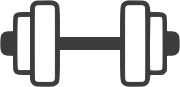 MON CARNET D’ENTRAINEMENT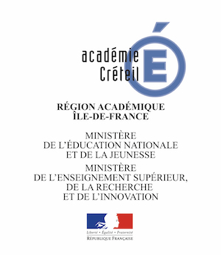 Pour une continuité pédagogique en EPS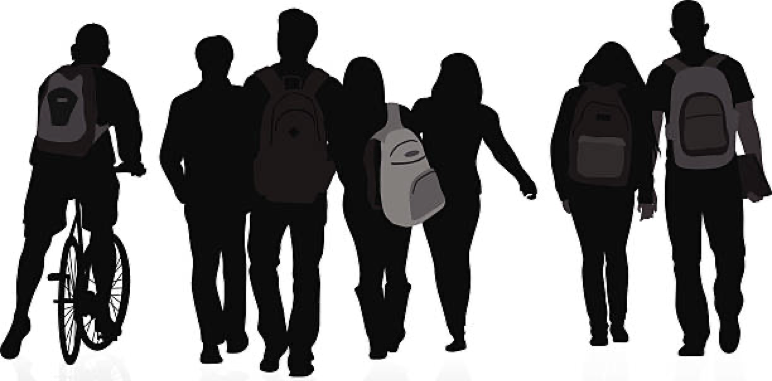 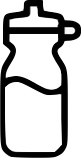 Collège ou Lycée 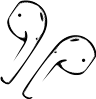 LakanalClasse : 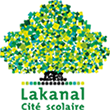 Pendant cette période de fermeture de l’établissement, je te propose un programme d’entretien physique pour te permettre de continuer de « bouger », te dépenser, mais aussi te préparer à la reprise et à tes futures évaluations.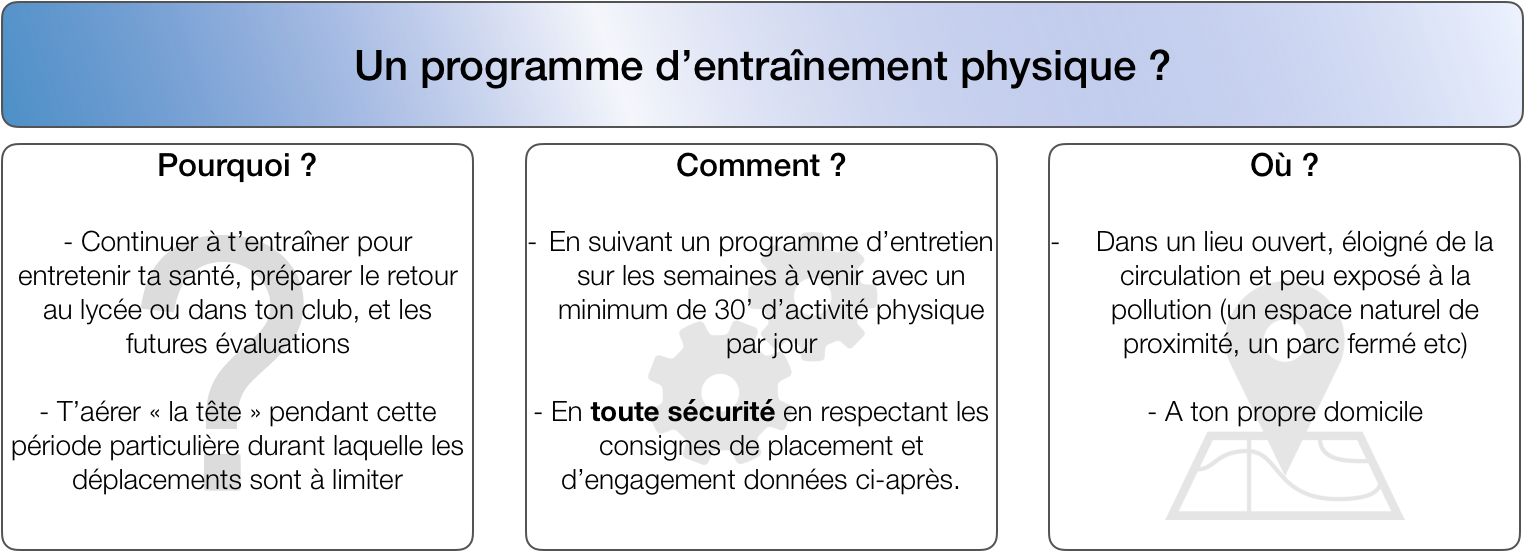 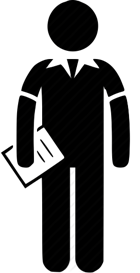 Allez consulter le blog eps afin d’avoir une base d’exercices et des données supplémentaires:Sur google taper :  epsaslakanalsceauxhttp://blog.ac-versailles.fr/epsaslakanalsceaux/index.php/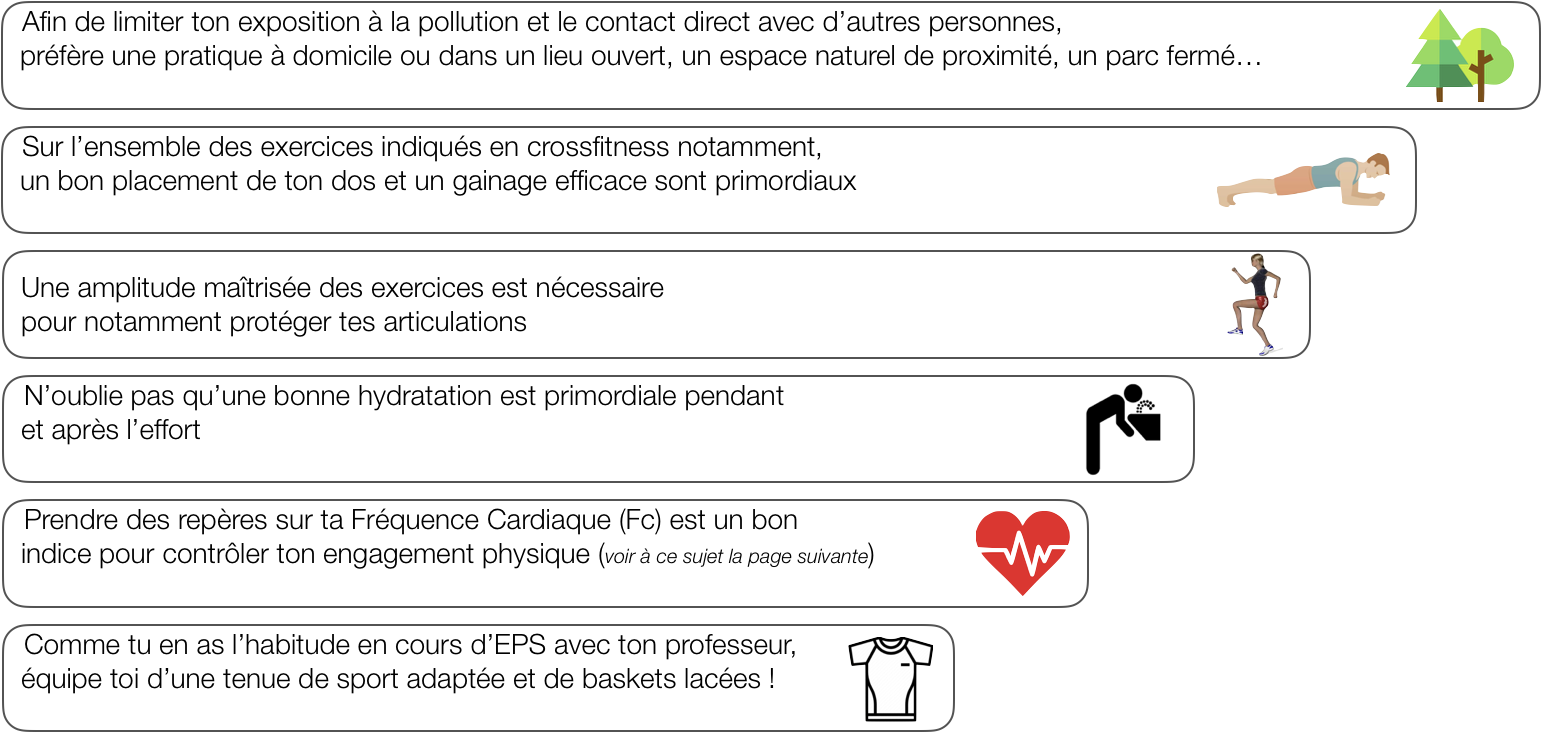 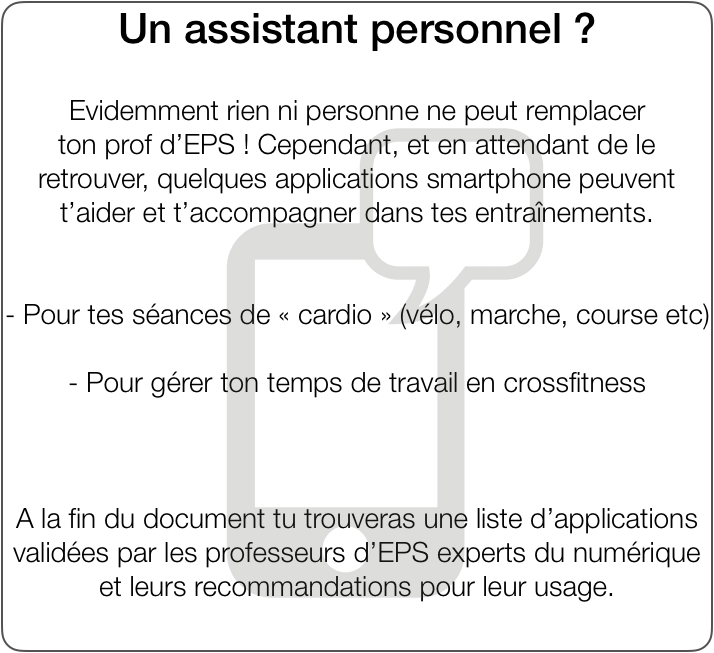 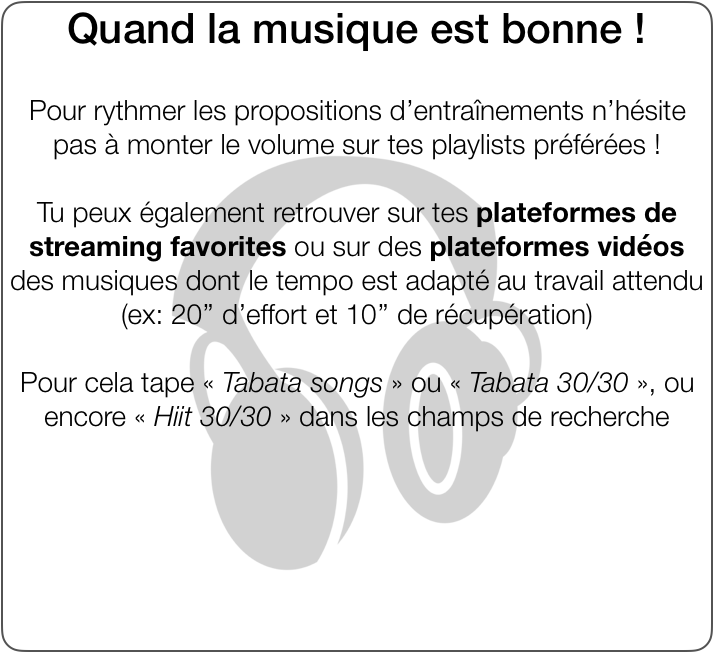 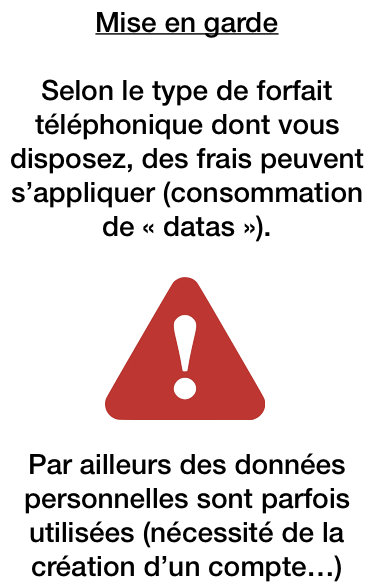 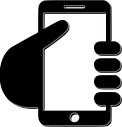 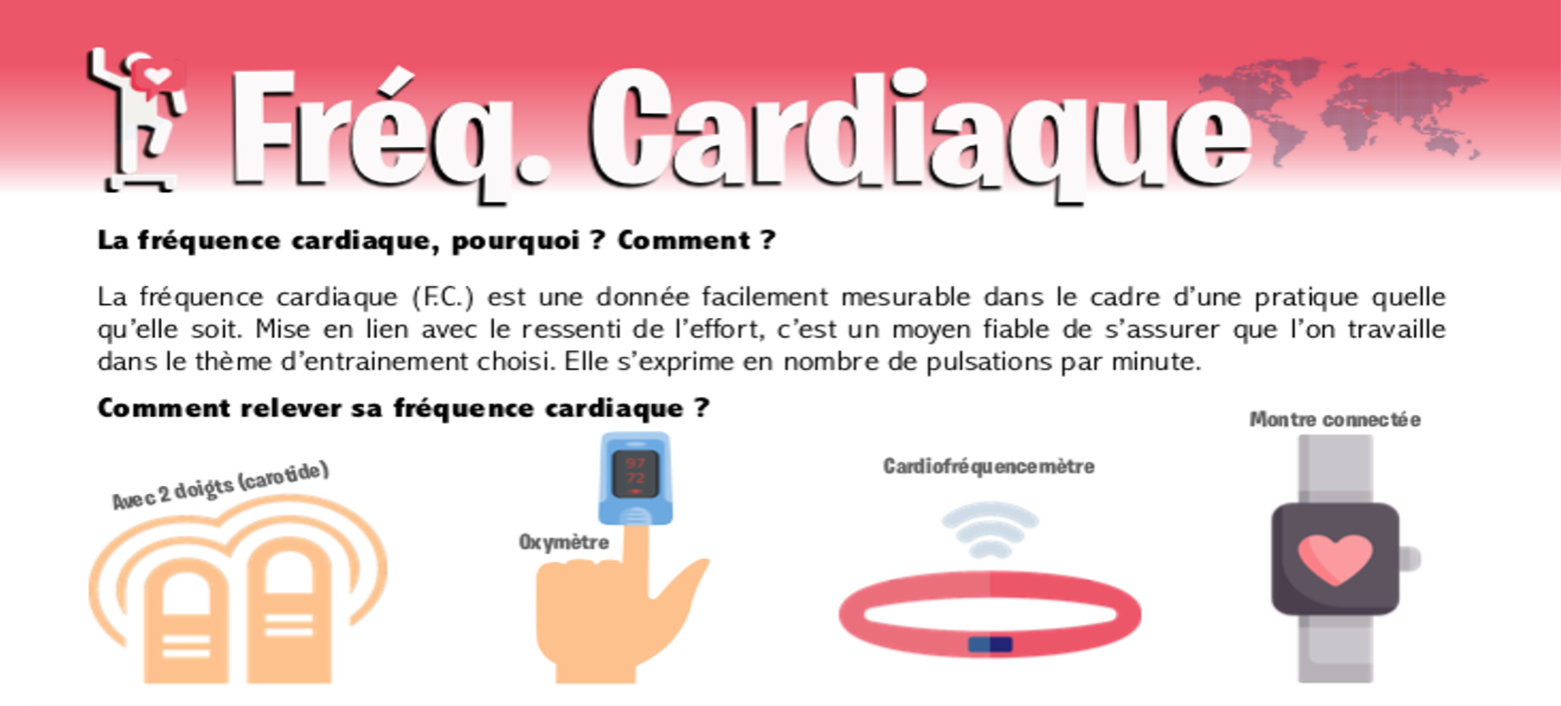 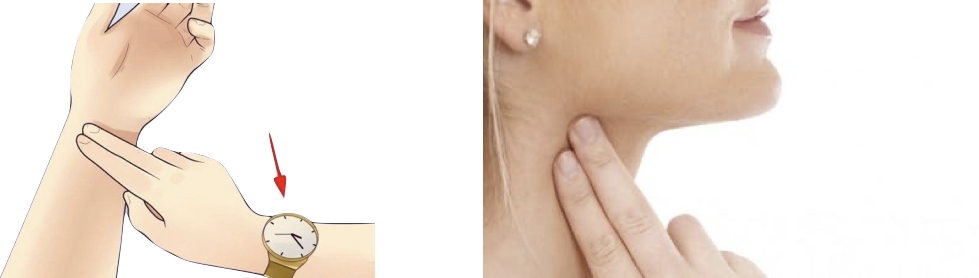 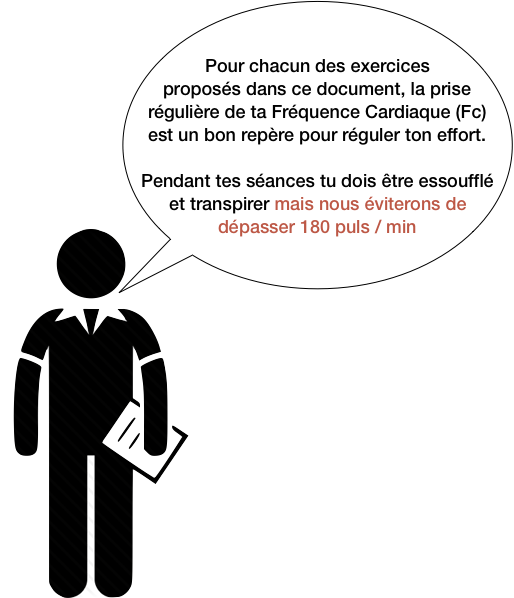 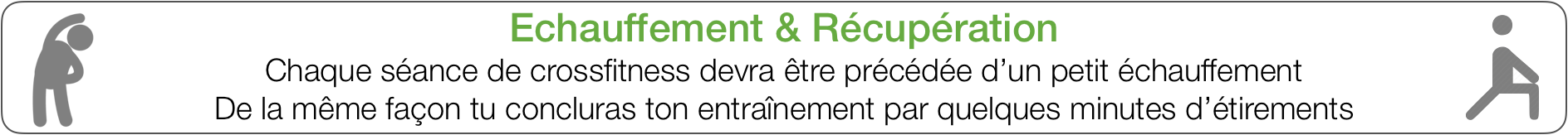 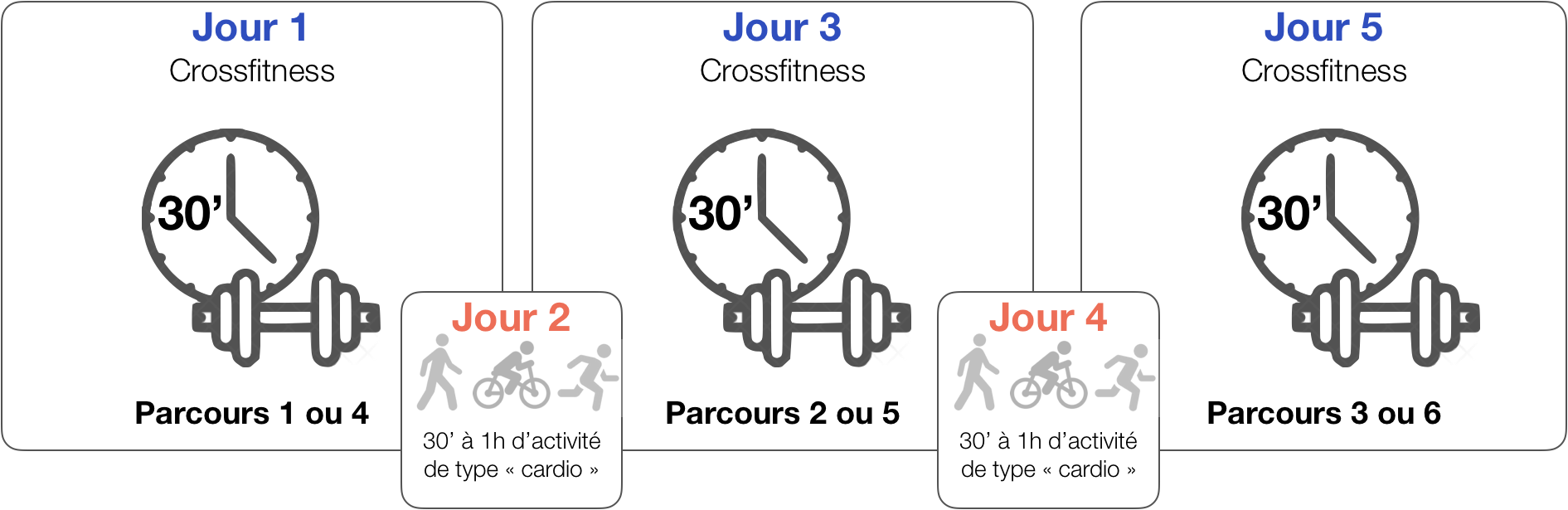 Si tu ne peux pas sortir de chez toi pour faire une activité « cardio », tu peux remplacer la séance par du vélo d’intérieur, une séance cross-fit ou encore de la corde à sauter.Pour la corde à sauter, l’application « CrossRope » propose un défi de 30 jours.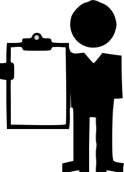 Les exercices seront tous décrits dans un fichier annexe.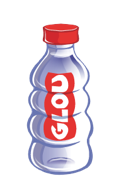 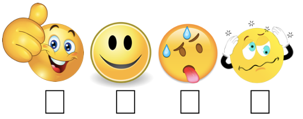 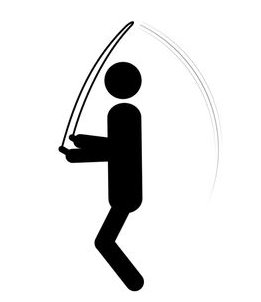 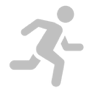 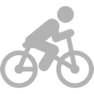 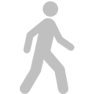 Pour tous les élèves commencez la première semaine par 6 exercices puis progressivement augmentez le nombre d’exercices dans une séance pour aller pour les plus à l’aise à 12 exercices par séance.  Vous pouvez faire plusieurs tours.  C’est pour cette raison que vous trouverez ci-dessous la fiche de séance de 8 exercices puis celle de 10 exercices pour finir par celle de 12 exercices.Pensez à bien remplir les cases pour votre suivi. Essayez de varier les exercices d’une séance à l’autre même si vous souhaitez travailler les mêmes groupes musculaires.Ou autre activité :    Exercice ou parcours réalisé(Indique son nom)Tps de travail / RépétitionsTps de récupérationComment je me sens à la fin de l’exerciceFréquence cardiaque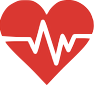 Prends ta FC régulièrement(à la fin des exercices si tu peux et/ou à la fin de ta séance)Note ici : ……… puls/min……… puls/min……… puls/min……… puls/min……… puls/minPrends ta FC régulièrement(à la fin des exercices si tu peux et/ou à la fin de ta séance)Note ici : ……… puls/min……… puls/min……… puls/min……… puls/min……… puls/minPrends ta FC régulièrement(à la fin des exercices si tu peux et/ou à la fin de ta séance)Note ici : ……… puls/min……… puls/min……… puls/min……… puls/min……… puls/minPrends ta FC régulièrement(à la fin des exercices si tu peux et/ou à la fin de ta séance)Note ici : ……… puls/min……… puls/min……… puls/min……… puls/min……… puls/minPrends ta FC régulièrement(à la fin des exercices si tu peux et/ou à la fin de ta séance)Note ici : ……… puls/min……… puls/min……… puls/min……… puls/min……… puls/minPrends ta FC régulièrement(à la fin des exercices si tu peux et/ou à la fin de ta séance)Note ici : ……… puls/min……… puls/min……… puls/min……… puls/min……… puls/minExercice ou parcours réalisé(Indique son nom)Tps de travail / RépétitionsTps de récupérationComment je me sens à la fin de l’exerciceFréquence cardiaquePrends ta FC régulièrement(à la fin des exercices si tu peux et/ou à la fin de ta séance)Note ici : ……… puls/min……… puls/min……… puls/min……… puls/min……… puls/minPrends ta FC régulièrement(à la fin des exercices si tu peux et/ou à la fin de ta séance)Note ici : ……… puls/min……… puls/min……… puls/min……… puls/min……… puls/minPrends ta FC régulièrement(à la fin des exercices si tu peux et/ou à la fin de ta séance)Note ici : ……… puls/min……… puls/min……… puls/min……… puls/min……… puls/minPrends ta FC régulièrement(à la fin des exercices si tu peux et/ou à la fin de ta séance)Note ici : ……… puls/min……… puls/min……… puls/min……… puls/min……… puls/minPrends ta FC régulièrement(à la fin des exercices si tu peux et/ou à la fin de ta séance)Note ici : ……… puls/min……… puls/min……… puls/min……… puls/min……… puls/minPrends ta FC régulièrement(à la fin des exercices si tu peux et/ou à la fin de ta séance)Note ici : ……… puls/min……… puls/min……… puls/min……… puls/min……… puls/minExercice ou parcours réalisé(Indique son nom)Tps de travail / RépétitionsTps de récupérationComment je me sens à la fin de l’exerciceFréquence cardiaquePrends ta FC régulièrement(à la fin des exercices si tu peux et/ou à la fin de ta séance)Note ici : ……… puls/min……… puls/min……… puls/min……… puls/min……… puls/minPrends ta FC régulièrement(à la fin des exercices si tu peux et/ou à la fin de ta séance)Note ici : ……… puls/min……… puls/min……… puls/min……… puls/min……… puls/minPrends ta FC régulièrement(à la fin des exercices si tu peux et/ou à la fin de ta séance)Note ici : ……… puls/min……… puls/min……… puls/min……… puls/min……… puls/minPrends ta FC régulièrement(à la fin des exercices si tu peux et/ou à la fin de ta séance)Note ici : ……… puls/min……… puls/min……… puls/min……… puls/min……… puls/minPrends ta FC régulièrement(à la fin des exercices si tu peux et/ou à la fin de ta séance)Note ici : ……… puls/min……… puls/min……… puls/min……… puls/min……… puls/minPrends ta FC régulièrement(à la fin des exercices si tu peux et/ou à la fin de ta séance)Note ici : ……… puls/min……… puls/min……… puls/min……… puls/min……… puls/minExercice ou parcours réalisé(Indique son nom)Tps de travail / RépétitionsTps de récupérationComment je me sens à la fin de l’exerciceFréquence cardiaquePrends ta FC régulièrement(à la fin des exercices si tu peux et/ou à la fin de ta séance)Note ici : ……… puls/min……… puls/min……… puls/min……… puls/min……… puls/minPrends ta FC régulièrement(à la fin des exercices si tu peux et/ou à la fin de ta séance)Note ici : ……… puls/min……… puls/min……… puls/min……… puls/min……… puls/minPrends ta FC régulièrement(à la fin des exercices si tu peux et/ou à la fin de ta séance)Note ici : ……… puls/min……… puls/min……… puls/min……… puls/min……… puls/minPrends ta FC régulièrement(à la fin des exercices si tu peux et/ou à la fin de ta séance)Note ici : ……… puls/min……… puls/min……… puls/min……… puls/min……… puls/minPrends ta FC régulièrement(à la fin des exercices si tu peux et/ou à la fin de ta séance)Note ici : ……… puls/min……… puls/min……… puls/min……… puls/min……… puls/minPrends ta FC régulièrement(à la fin des exercices si tu peux et/ou à la fin de ta séance)Note ici : ……… puls/min……… puls/min……… puls/min……… puls/min……… puls/min……… puls/min……… puls/minExercice ou parcours réalisé(Indique son nom)Tps de travail / RépétitionsTps de récupérationComment je me sens à la fin de l’exerciceFréquence cardiaquePrends ta FC régulièrement(à la fin des exercices si tu peux et/ou à la fin de ta séance)Note ici : ……… puls/min……… puls/min……… puls/min……… puls/min……… puls/minPrends ta FC régulièrement(à la fin des exercices si tu peux et/ou à la fin de ta séance)Note ici : ……… puls/min……… puls/min……… puls/min……… puls/min……… puls/minPrends ta FC régulièrement(à la fin des exercices si tu peux et/ou à la fin de ta séance)Note ici : ……… puls/min……… puls/min……… puls/min……… puls/min……… puls/minPrends ta FC régulièrement(à la fin des exercices si tu peux et/ou à la fin de ta séance)Note ici : ……… puls/min……… puls/min……… puls/min……… puls/min……… puls/minPrends ta FC régulièrement(à la fin des exercices si tu peux et/ou à la fin de ta séance)Note ici : ……… puls/min……… puls/min……… puls/min……… puls/min……… puls/minPrends ta FC régulièrement(à la fin des exercices si tu peux et/ou à la fin de ta séance)Note ici : ……… puls/min……… puls/min……… puls/min……… puls/min……… puls/min……… puls/min……… puls/min……… puls/min……… puls/minExercice ou parcours réalisé(Indique son nom)Tps de travail / RépétitionsTps de récupérationComment je me sens à la fin de l’exerciceFréquence cardiaquePrends ta FC régulièrement(à la fin des exercices si tu peux et/ou à la fin de ta séance)Note ici : ……… puls/min……… puls/min……… puls/min……… puls/minPrends ta FC régulièrement(à la fin des exercices si tu peux et/ou à la fin de ta séance)Note ici : ……… puls/min……… puls/min……… puls/min……… puls/minPrends ta FC régulièrement(à la fin des exercices si tu peux et/ou à la fin de ta séance)Note ici : ……… puls/min……… puls/min……… puls/min……… puls/minPrends ta FC régulièrement(à la fin des exercices si tu peux et/ou à la fin de ta séance)Note ici : ……… puls/min……… puls/min……… puls/min……… puls/minPrends ta FC régulièrement(à la fin des exercices si tu peux et/ou à la fin de ta séance)Note ici : ……… puls/min……… puls/min……… puls/min……… puls/minPrends ta FC régulièrement(à la fin des exercices si tu peux et/ou à la fin de ta séance)Note ici : ……… puls/min……… puls/min……… puls/min……… puls/min……… puls/min……… puls/min……… puls/min……… puls/min……… puls/min……… puls/min